Informe de Seguimiento al Plan de Acción Institucional - PAIOficina Asesora de Planeación Este documento tiene como objetivo principal presentar el informe trimestral de seguimiento a la gestión institucional con corte a 30 de junio de 2019, tomando como punto de partida, las actividades, metas e indicadores formulados por cada una de las dependencias de la Unidad, analizando el desempeño institucional para la toma adecuada y responsable de decisiones.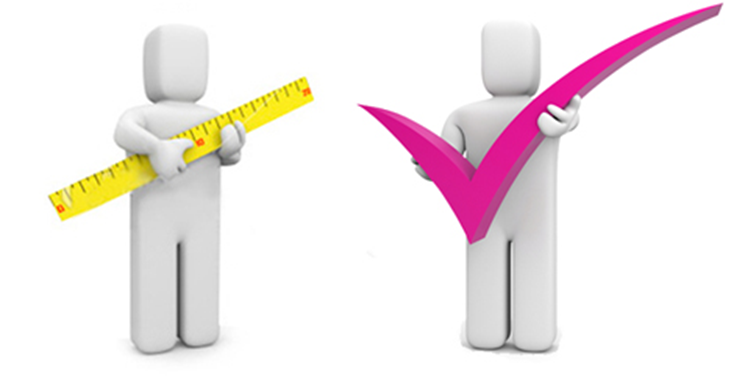 El Informe del Plan de Acción para el segundo trimestre de 2020 es el siguiente.El Plan de Acción se formuló por las diferentes áreas de la Unidad y este fue aprobado el día  30 de enero de 2020, posteriormente, la Oficina de Planeación realizo observaciones a dicho documento, estas observaciones fueron revisadas por las dependencias las cuales ajustaron sus planes de acción, a la fecha de este informe dichos ajustes se encuentran en proceso de aprobación por parte del Comité de Gestión y Desempeño.Por otra parte, en este informe incluye el análisis de los indicadores utilizados para el control y medición de los resultados de las actividades de los procesos estratégicos, misionales, de apoyo y de control, correspondiente al período en mención, de conformidad con el plan de acción formulado para la vigencia y de acuerdo con la información de seguimiento reportada por cada una de las áreas sobre su gestión realizada frente al cumplimiento de las acciones propuestas. Consolidado general. El Plan de Acción 2020 consta de 29 iniciativas, 43 metas y 72 hitos; el avance del plan de Acción Institucional a la presentación del presente informe, muestra para el segundo trimestre se programó un porcentaje de 34% de ejecución que al corte a 30 de junio de 2020 se ejecutó 22%, finalmente el avance general del PAI fue de 37%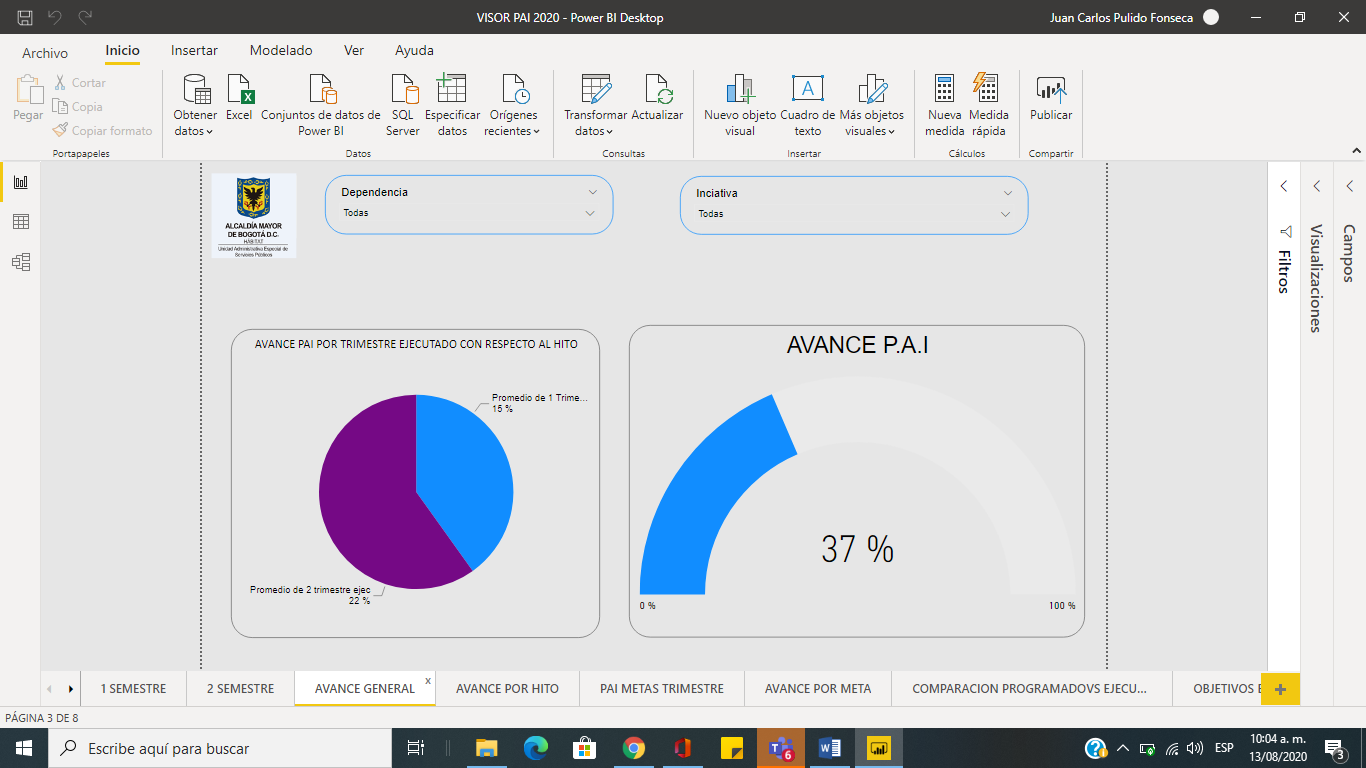 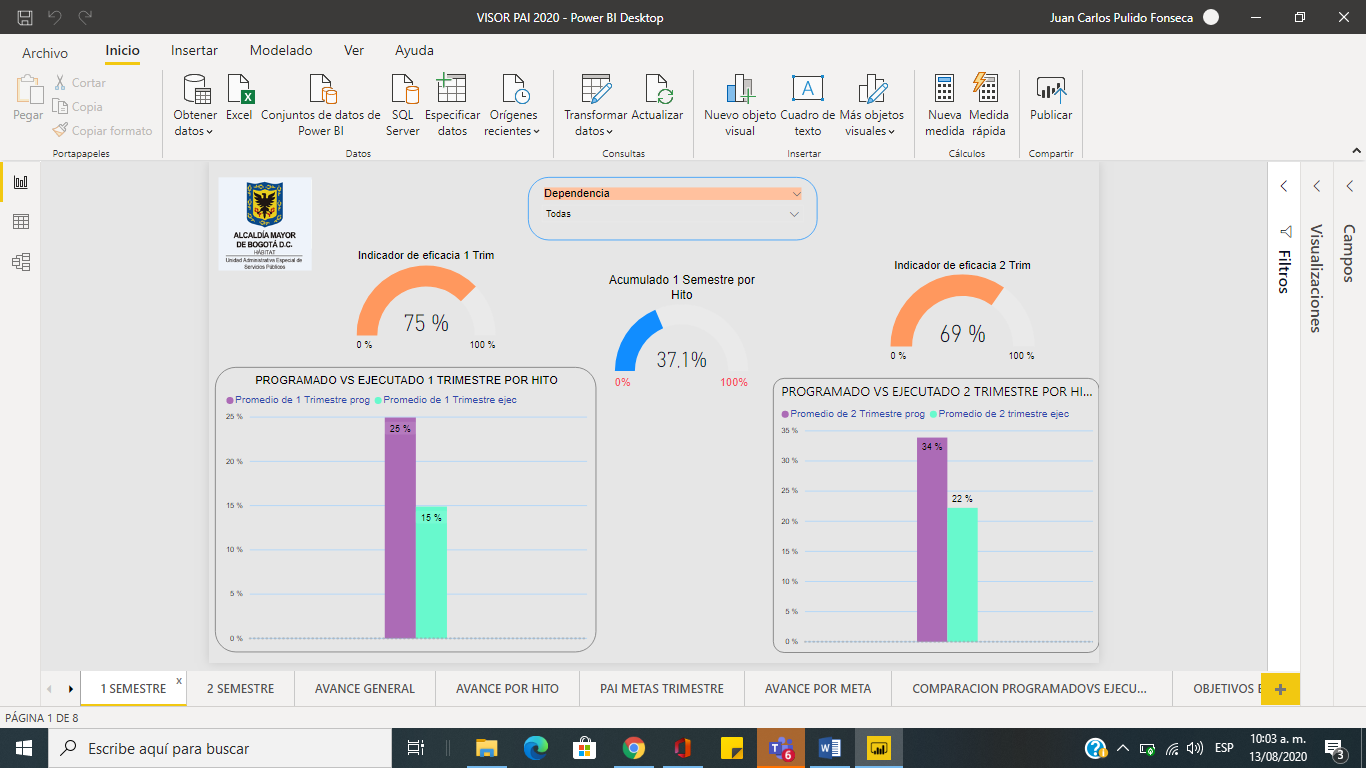 Consolidado por objetivos estratégicos. Durante el segundo trimestre del año, de los cuatro objetivos estratégicos que tiene la Unidad, se midieron tres con avance promedio de 22%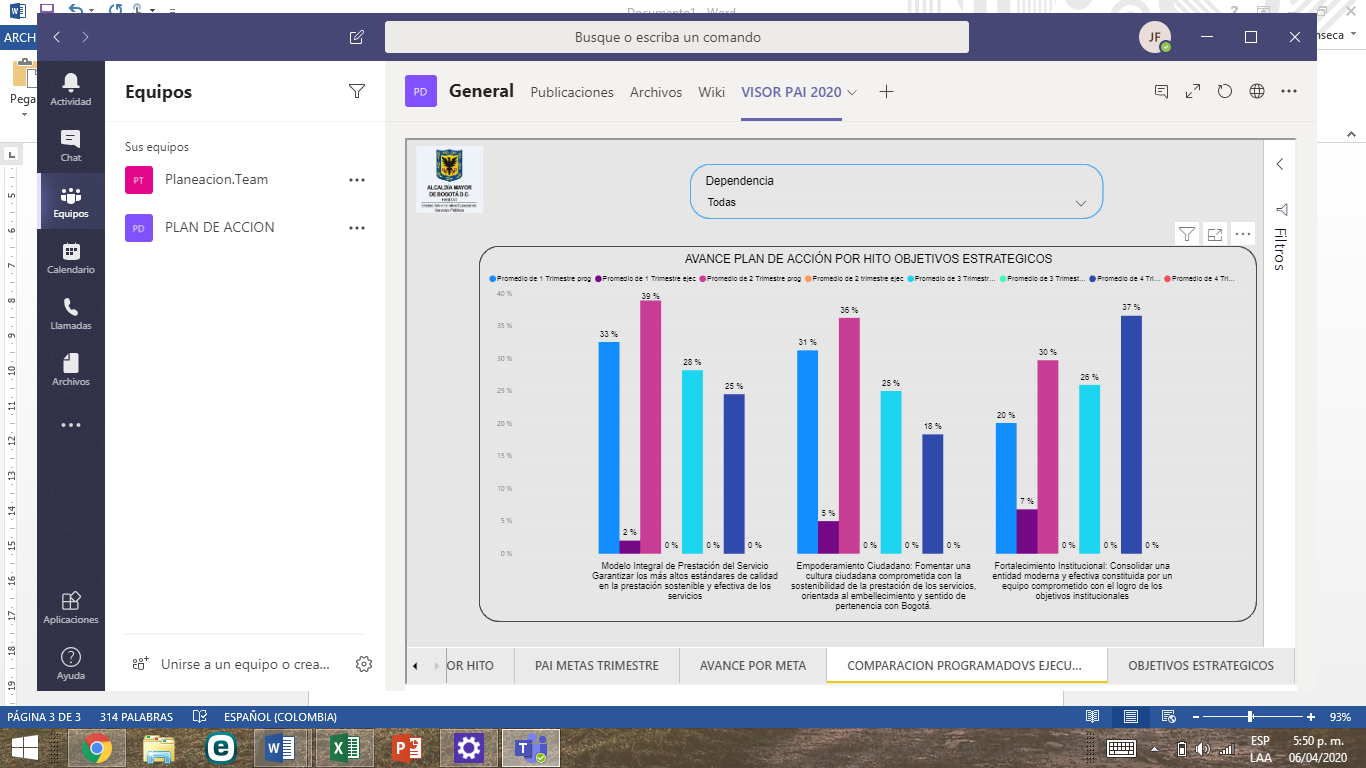 Este Plan de Acción se termina el 30 de junio de 2020, cuando empieza a regir el nuevo Plan de Desarrollo de la nueva administración, para lo cual la Oficina Asesora de Planeación está realizando una metodología, y nueva formulación de la matriz y de procedimiento de formulación y seguimiento del Plan de Acción Institucional.CONCLUSIONES.Se toma como 100% lo programado a junio 30 de 2020 debido a que el Plan de desarrollo Bogotá Mejor Para Todos termino en esta fecha por lo anterior el pan de acción quedo en un porcentaje de avance así:%Avance =  59% es el 100%         37% es      X				 % Avance = 64,91%Solamente con 8 de los 72 hitos formulados no se reportó avance, 26 de los 72 hitos quedaron con avance del 50% de los programado.De las 43 metas formuladas 3 metas no acumularon reporte en lo corrido del semestre.En términos generales el plan se cumplió en una calificación media para el primer semestre de 2020. 